              佛光大學學生宿舍介紹一、宿舍名稱及容量：1.雲來集學生宿舍：提供女生及行動不便（住於 1 樓）之學生住宿，共有2 人房 111間、3 人房 6間、4 人房 65間，合計 500 個床位(床鋪尺寸194*96公分)。2.海雲館學生宿舍：提供男生住宿，共有 4 人房 70 間，合計 280 個床位(床鋪尺寸:一般188*86公分、加長210*86公分)。3.林美寮學生宿舍：提供男生住宿，共有 2 人房 26 間、4 人房 49 間，合計 248個床位；女生住宿，共有 2 人房 23 間、4 人房 56 間，合計 270 個床位，總計 510 個床位(床鋪尺寸:198*98公分)。4.蘭苑學生宿舍：提供男生住宿，共有 2人房 10 間、4 人房 25 間，合計 120 個床位。女生住宿，共有2 人房 36間、4 人房 42 間，合計240個床位，總計 360 個床位(床鋪尺寸:188*105公分)。林美寮學生宿舍地址：宜蘭縣礁溪鄉林美村林尾路 42-12 號電話：03-9871800#9蘭苑學生宿舍地址：宜蘭縣宜蘭市新興路 268 號電話：03-9359100#9二、宿舍空間（如下圖）： 1.雲來集學生宿舍：（1）公共空間：1間交誼廳，供看電視、閱讀報紙雜誌及會客使用。     每個樓層設有茶水間、洗衣間、曬衣間、投幣式烘乾機及洗衣機。     地下一樓 設有餐廳、咖啡廳、飲食部及販賣部。（2）寢室空間：設有床、書桌、衣櫃、冷氣、乾溼分離之衛浴設備、網路孔。2.海雲館學生宿舍：（1）公共空間：1 間交誼廳，供看電視、閱讀報紙雜誌及會客使用。     每個樓層設有茶水間、洗衣間、曬衣間。投幣式烘乾機及洗衣機集中於地下一樓。（2）寢室空間：設有床、書桌、衣櫃、冷氣、乾溼分離之衛浴設備、網路孔。3.林美寮學生宿舍：（1）公共空間：2 間交誼廳，供看電視、閱讀報紙雜誌及會客使用。 每個樓層設有茶水間、洗衣間、曬衣間、投幣式烘乾機及洗衣機。（2）寢室空間：設有床、書桌、衣櫃、冷氣、乾溼分離之衛浴設備、網路孔。4.蘭苑學生宿舍：（1）公共空間：1 間交誼廳及 2 間閱讀室，供看電視、閱讀報紙雜誌及會客使用。每個樓層設有茶水、洗衣間、曬衣間、投幣式烘乾機及洗衣機。 （2）寢室空間：設有床、書桌、衣櫃、冷氣、衛浴設備、網路線孔。三、宿舍安全系統：各棟宿舍均為電子門禁管制系統，於宿舍週邊及出入口設置 24 小時攝影機有關宿舍生活規範請參閱本校「學生宿舍管理辦法」。四、住宿費：1.經核准之住宿生，應住滿一學年，於第一學期繳交保證金 2,000 元。(未住滿一學年將      不退還保證金)2.住宿費以學期為計算單位，2 人房每學期 9,500/10,500 元，3 及 4 人房每學期 8,000/8,500     元（均不含寒暑假）。 3.電費：學校提供基本度數，超出者需另外購買電卡。4.寒暑假住宿須提出申請，經核准並繳納實際住宿費用方可住宿。5.若有宿舍問題請洽詢分機 11212。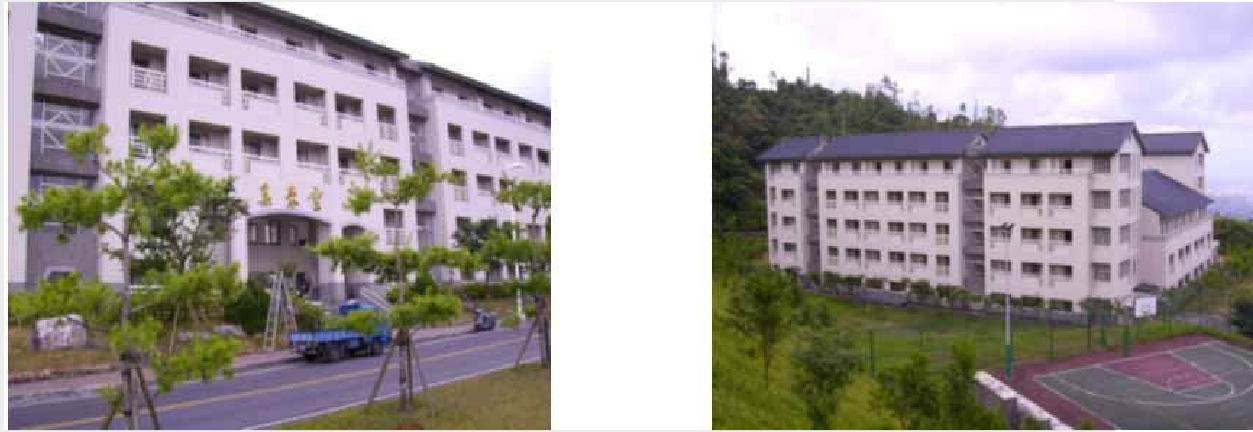    雲來集學生宿舍外觀（東側—正面）                  學生宿舍外觀（西側）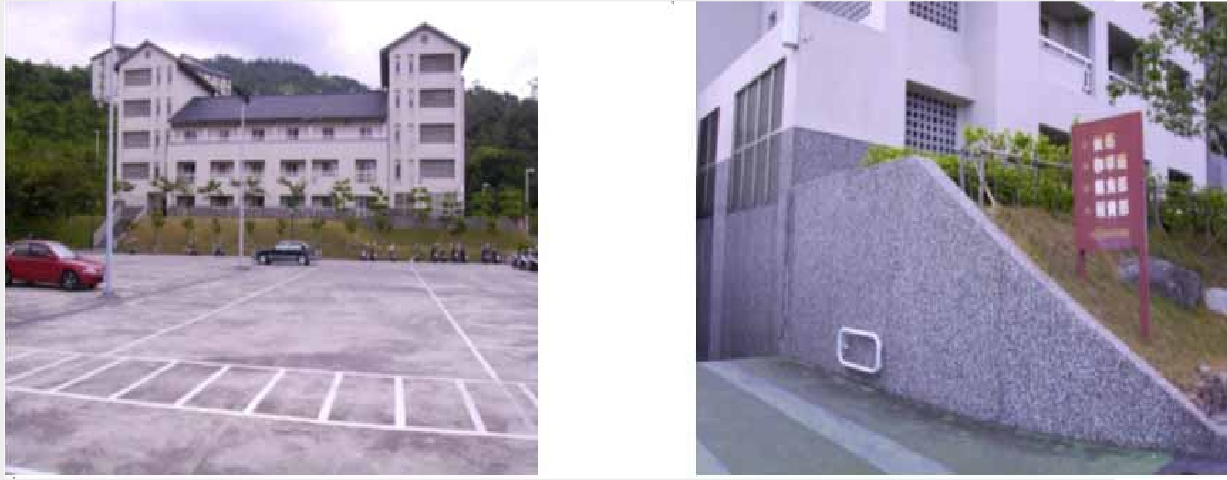   雲來集學生宿舍南側備有免費停車場               地下室設有餐廳及飲食、販賣部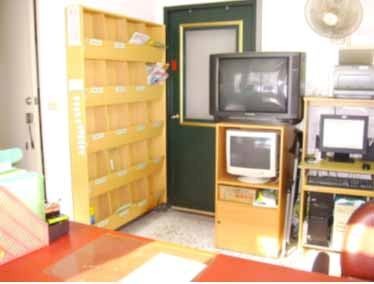 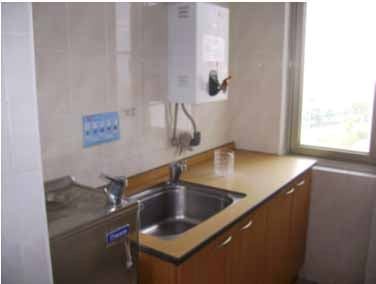 雲來集宿舍服務櫃檯並代為接收信件                 宿舍每一樓層設有茶水間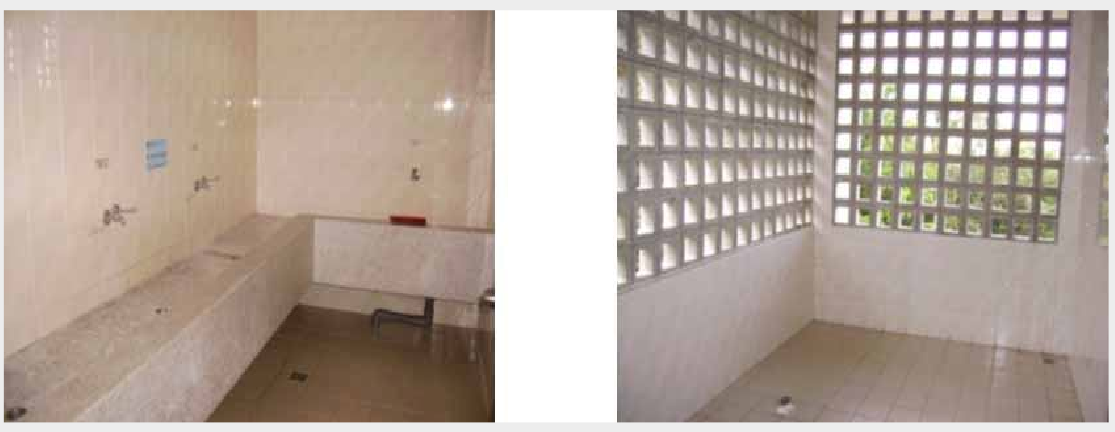   雲來集宿舍每一樓層設有洗衣間                雲來集宿舍每一樓層設有曬衣間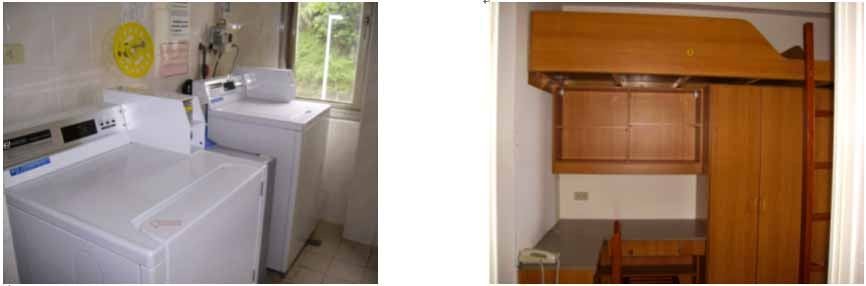 雲來集宿舍每一樓層設有洗衣、烘乾機                 寢室床、書桌、衣櫃配置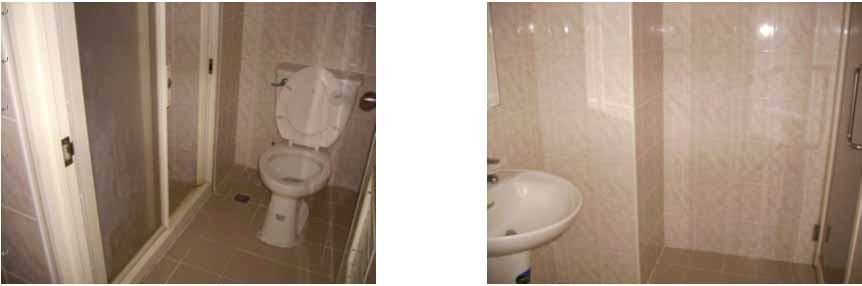  雲來集宿舍寢室內衛浴設施之 一	           衛浴設施之 二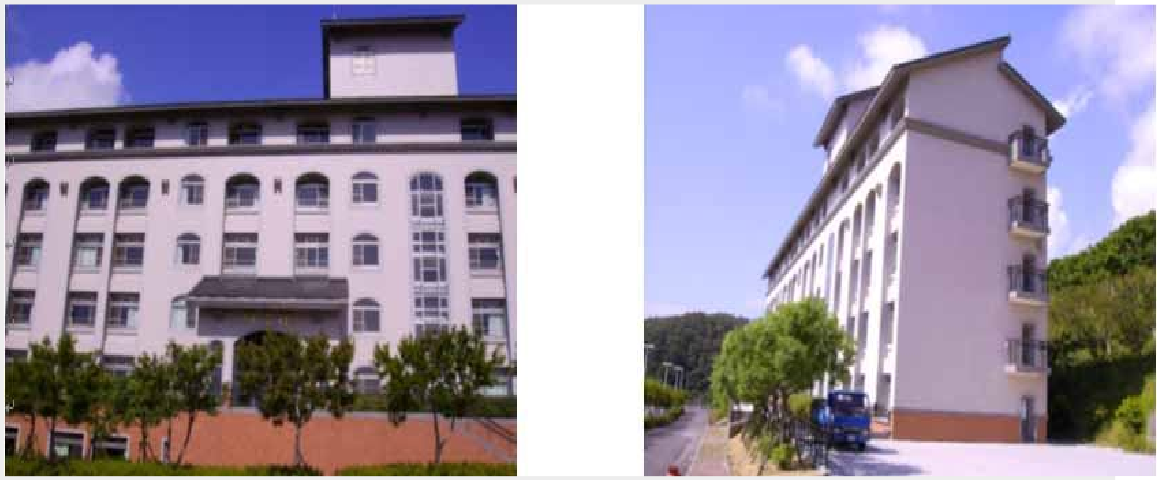  海雲館學生宿舍外觀（東側—正面）                 學生宿舍外觀（北側）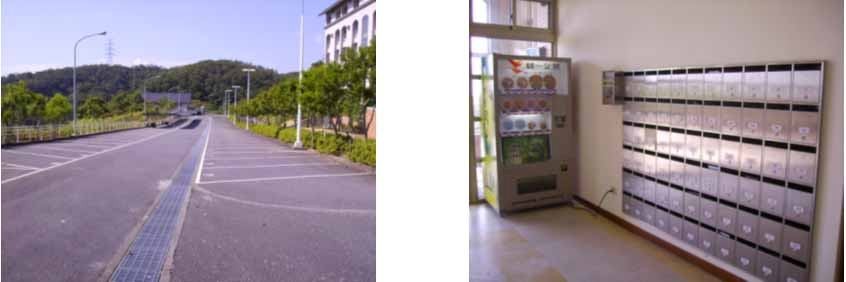   海雲館宿舍備有免費停車場	               宿舍 一樓大廳設有信箱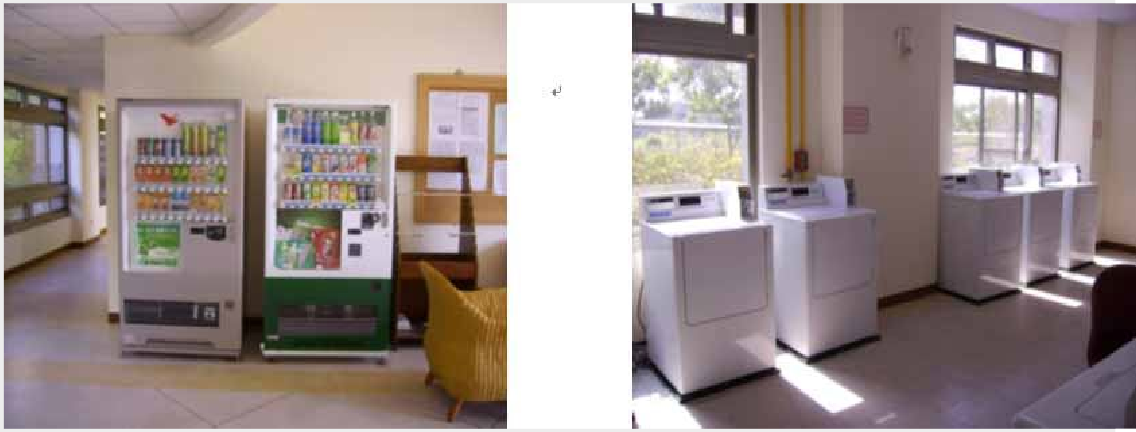   海雲館宿舍 一樓大廳設有販賣機                  地下 一樓設有洗衣、烘乾機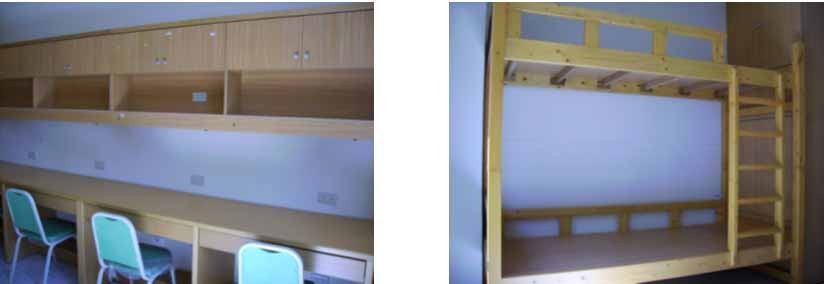 海雲館宿舍寢室內書桌及書櫃            	          宿舍寢室內床及衣櫃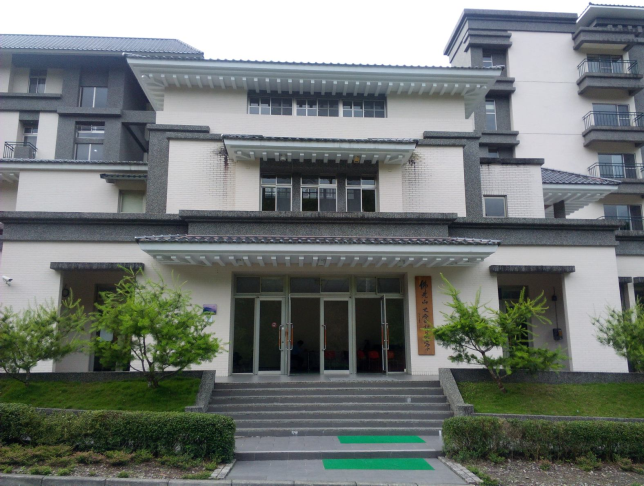 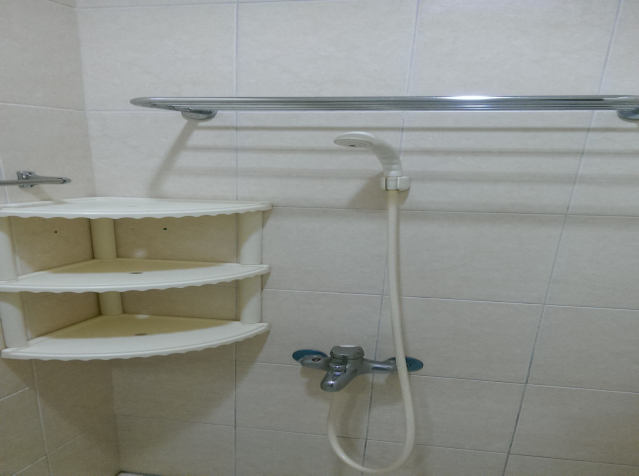      林美寮大門口	           林美寮浴室設施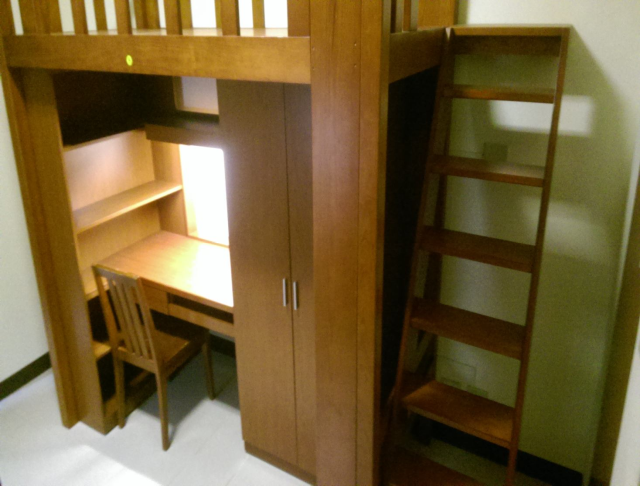 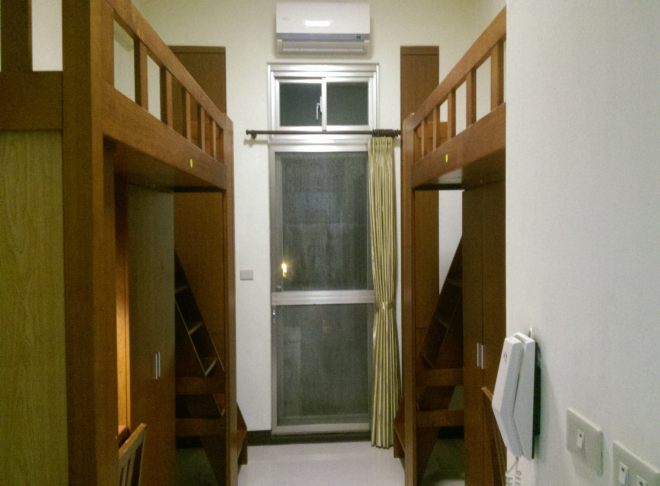     林美寮房間內部                                  林美寮房間內部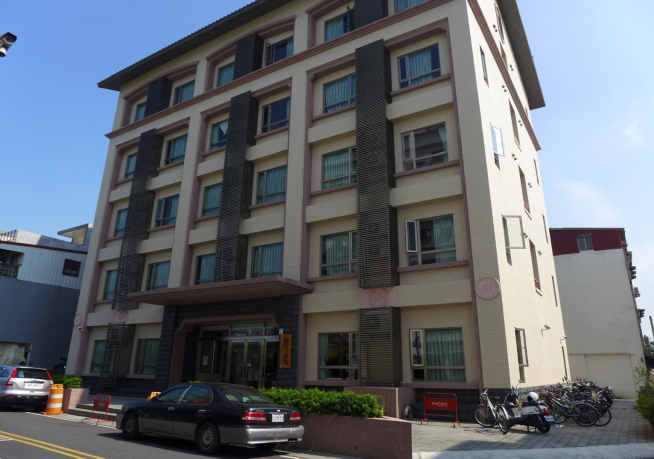 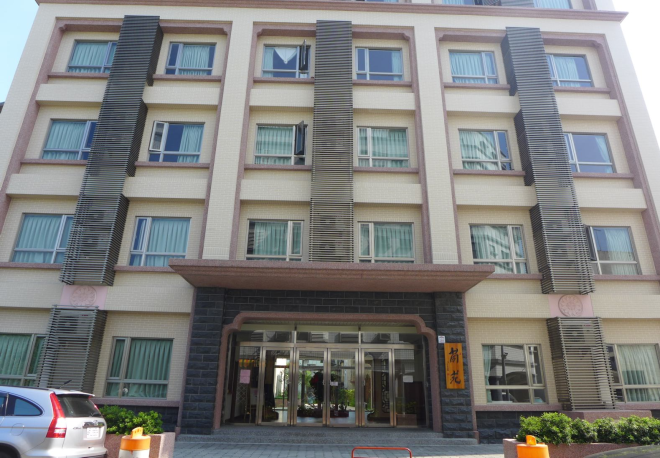           蘭苑大門口                                      蘭苑外觀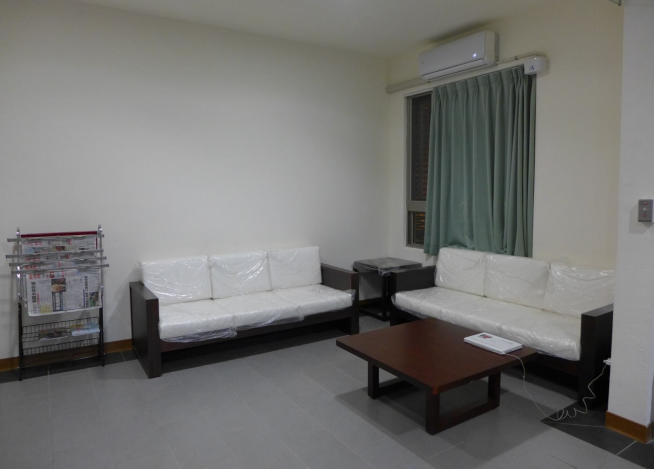 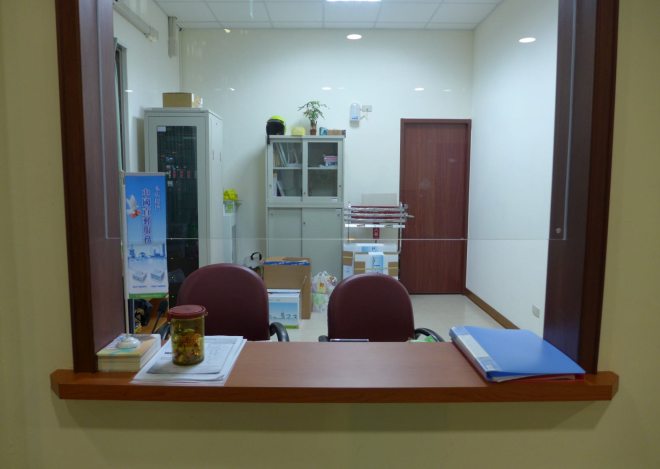 蘭苑管理室收發信件、訪客登記、報修及緊急事件諮詢處理        會客室設有沙發及書報架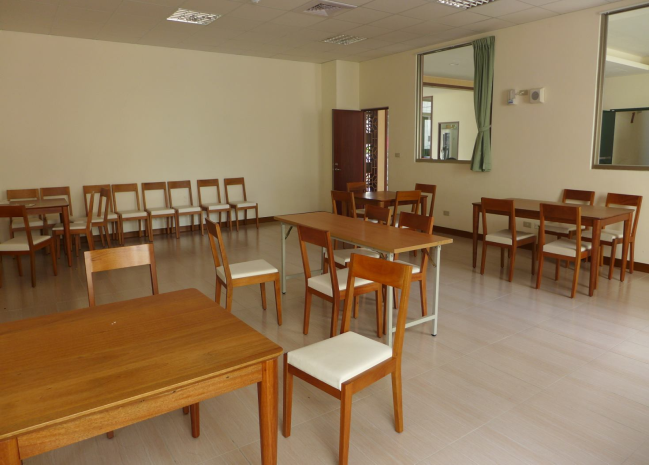 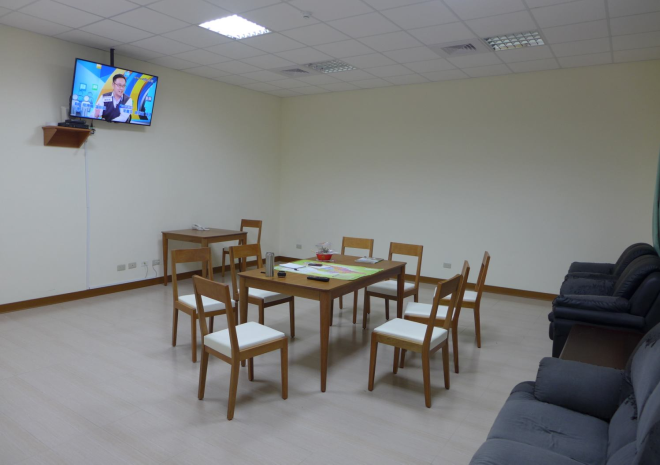   蘭苑交誼廳設有電視桌椅提供交誼、休閒及討論              自習閱讀室設有桌椅、無線網路蘭苑於 2 至 5 樓 A、B 棟交接處，設置自助式投幣脫水機、烘衣機及曬衣空間        地下室設有垃圾與資源回收區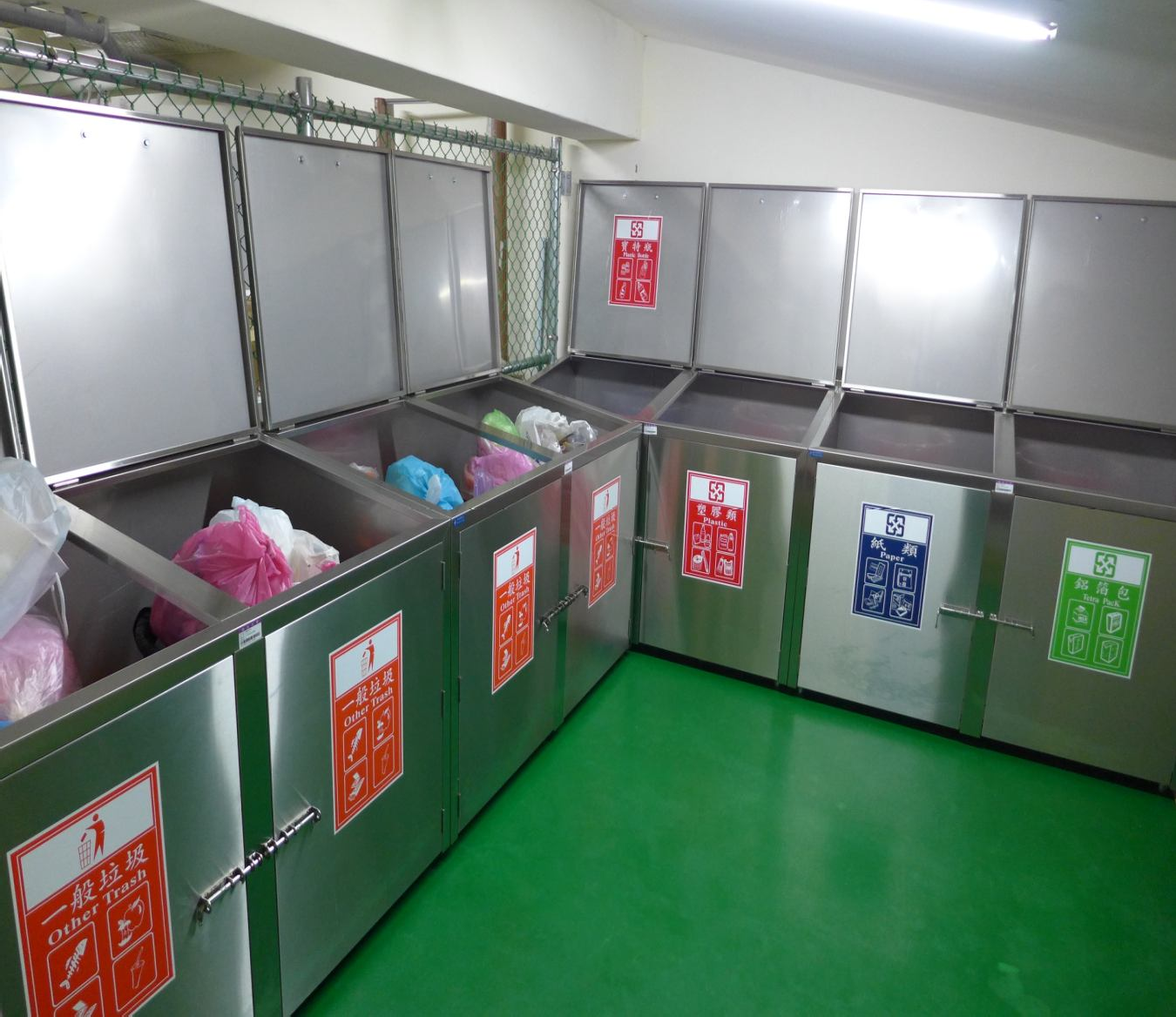 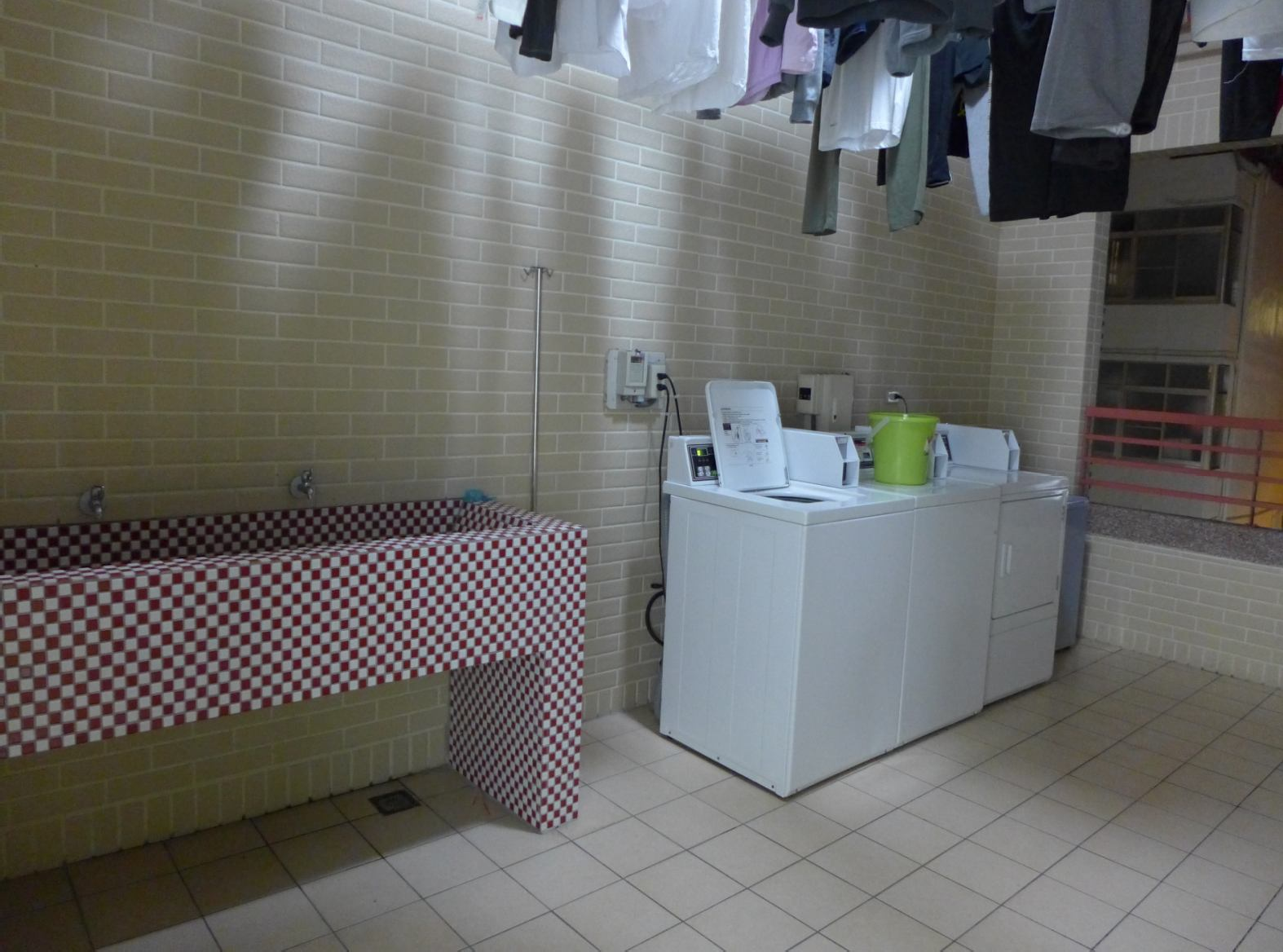 